Киричевська Людмила Петрівна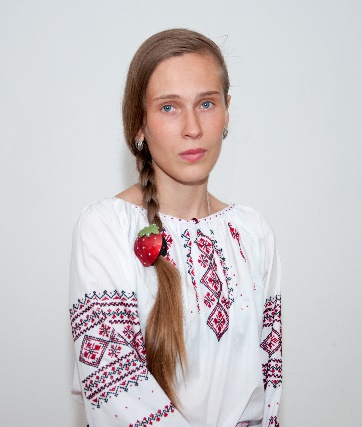 НУБіП України, Факультет Гуманітарно-педагогічний Спеціальність: 011 – «Освітні, педагогічні науки»Освітньо-наукова програма:Тема дисертаційного дослідження: «Виховання творчої самодіяльності здобувачів освіти підліткового віку в духовно збагаченому середовищі школи»Науковий керівник: Доктор педагогічний наук, доцент, завідувач кафедри педагогіки Сопівник Руслан ВасильовичТермін навчання в аспірантурі: 14.09.2018 - 14.09.2022ПУБЛІКАЦІЇ Друковані тези, доповіді та інші матеріали наукових конференційСтаття  «Творчі завдання як засіб виховання творчої самодіяльності та можливостей в педагогічній діяльності» – збірник праць XІI Всеукраїнської науково-практичної онлайн конференції «Проєктування розвитку та психолого-педагогічного супроводу обдарованої особистості». Видавець та виготовлювач «Інститут обдарованої дитини НАПН України», 2020.Стаття «Виховання творчої самодіяльності в духовно- збагаченому середовищі школи» збірник праць науково-практичної конференції «Національна ідентичність як проблема науки й освіти» Видавець та виготовлювач «Інститут обдарованої дитини НАПН України», 2020.Тези Виховання творчої самодіяльності учнів в духовнозбагаченому  просторі медіа освіти збірник праць Міжнародної науково-практичної конференції «Соціокомунікативний простір України:  історія та сьогодення» (до 125-річчя від дня народження М.Т. Рильського)». Видавець та виготовлювач НУБіП України, 2020науково-практична СУПРОВОДУ ОАНОЇ ОСОБИСТОСТІТези «Медіаосвіта як засіб розвитку творчої самодіяльності особистості учня в духовнозбагаченому освітньому середовищі школи» збірник праць Всеукраїнської науково-практичної конференції «Медіаосвіта як інструмент розвитку громадянського суспільства в Україні». Видавець та виготовлювач м.Маріуполь. -  Донецький державний університет управління, 2019.Тези «Яке воно духовно збагачене освітнє середовище школи Пантелеймона Куліша» збірник праць Міжнародної науково-практичної конференції «Пантелеймон Куліш –  громадянин, науковець, перекладач  (до 200-річчя від дня народження)». Видавець та виготовлювач НУБіП України , 2019.Тези «Виховання творчої самодіяльності студентів» збірник праць Міжнародної науково-практичної конференції «Якість вищої освіти : українська національна система та європейські практики». Видавець та виготовлювач НУБіП України, 2018.Стаття «Збереження психологічного здоров’я дітей етнозасобами в період ведення АТО в країні» збірник праць Всеукраїнської науково-практичної конференції «Психосоціальна підтримка осіб з травмою війни: міжнародний досвід та українські реалії». Видавець та виготовлювач м.Маріуполь, ДонДУУ, 2018. Тези «Психологічна допомога постраждалим під час бойових дій в Україні»  збірник праць ІІ Всеукраїнської науково-практичної конференції «Українське суспільство в умовах війни: виклики сьогодення та перспективи миротворення». Видавець та виготовлювач м.Маріуполь, ДонДУУ, 2018.Стаття «Розвиток креативних здібностей учнів» збірник праць Міжнародної науково-практичної конференції «Обдаровані діти – інтелектуальний потенціал держави». Видавець та виготовлювач «Інститут обдарованої дитини НАПН України» 2018.Стаття «Самодіяльність як форма виховання лідерських якостей у професійній педагогіці» збірник праць ІХ Всеукраїнської науково-практичної конференції «Проектування розвитку та психолого-педагогічного супроводу обдарованої особистості». Видавець та виготовлювач «Інститут обдарованої дитини НАПН України» 2017. Стаття «Духовно-збагачене освітнє середовище як передумова формування та розвитку творчої особистості» збірник праць Міжнародної науково-практичної конференції «Обдаровані діти – інтелектуальний потенціал держави». Видавець та виготовлювач «Інститут обдарованої дитини НАПН України» 2017. Тези «Етнопсихологічні засоби розвитку творчості дітей» збірник праць міжнародної наукової конференції «Традиція і культура. Лабіринти еволюції: становлення людини та людства. Частина 2. Київ 2016.Стаття «Самодіяльність як форма виховання лідерських якостей у професійній педагогіці» Проектування розвитку та психолого-педагогічного супроводу обдарованої особистості: матеріали ІХ Всеукраїнської науково-практичної конференції, 20-21 квітня 2017 року, м.Бережани Тернопільської області. – К.: Інститут обдарованої дитини НАПН України, 2017 – 348 с.Стаття «Виховання творчої самодіяльності студентів аграрних коледжів» Видавець та виготовлювач «Інститут обдарованої дитини НАПН України» 2017.Тези «Детермінанти розвитку творчої особистості» Видавець та виготовлювач «Інститут обдарованої дитини НАПН України» 2019.Статті у наукових фахових виданнях:Стаття «Аналіз підходів до виховання творчої самодіяльності учнів підліткового віку в науковій літературі» Видавець та виготовлювач НУБіП України, 2018науково-практична СУПРОВОДУ ОАНОЇ ОСОБИСТОСТІСтаття «Етнопсихологічні засоби розвитку творчої самодіяльності дітей специфічних категорій за умов ведення АТО в країні». Видавець та виготовлювач Інститут психології імені Г.С. Костюка НАПН України. – 2017. Стаття «Формування творчої самодіяльності студента засобами духовно-збагаченого освітнього середовища» Видавець та виготовлювач НУБіП України, 2017.Стаття «Вплив духовно-збагаченого освітнього середовища на розвиток творчої самодіяльності студентів». Видавець та виготовлювач НУБіП України, 2017науково-практична СУПРОВОДУ ОАНОЇ ОСОБИСТОСТІСписок публічних заходів, де брала участьСертифікований курс-інтенсив за програмою «Психолого-педагогічний супровід дітей різновікових категорій методами арт-терапії (у тому числі дітей з особливими потребами)» ГО «Східноукраїнська асоціація арт-терапії» / Національний педагогічний університет імені М.П.Драгоманова.Х Міжнародної науково-практичної конференції «Обдаровані діти – інтелектуальний потенціал держави» ІХ Всеукраїнська науково-практична конференція «Проектування розвитку та психолого-педагогічного супроводу обдарованої особистості»ХІ Міжнародна науково-практична конференція «Обдаровані діти – інтелектуальний потенціал держави»Науково-практична конференція «Національна ідентичність як проблема науки й освіти»ІІ Міжнародна науково-практична конференція «Розвиток людини в інформаційному суспільстві та у суспільстві знань»Всеукраїнська науково-практична конференція «Психосоціальна підтримка осіб з травмою війни: міжнародний досвід та українські реалії»ІІ Міжнародна науково-практична конференція «Людина майбутнього в інформаційно-знаннєвому вимірі»«Людина майбутнього в інформаційно-знаннєвому вимірі»ІІ Всеукраїнський науково-практична конференція «Українське суспільство в умовах війни: виклики сьогодення та перспективи миротворення»Аутична дитина в школі: дитячий садок + сімя + школаНауково-практичний семінар «Формування нової свідомості на третьому етапі цивілізаційного розвитку»